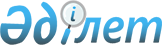 Қазақстан Республикасы Үкіметінің 2003 жылғы 26 желтоқсандағы N 1327 қаулысына толықтырулар енгізу туралыҚазақстан Республикасы Үкіметінің 2004 жылғы 23 қарашадағы N 197ц Қаулысы

      Қазақстан Республикасының Үкіметі  ҚАУЛЫ ЕТЕДІ: 

      1. "2004 жылға арналған республикалық бюджеттік бағдарламалардың паспорттарын бекіту туралы" Қазақстан Республикасы Үкіметінің 2003 жылғы 26 желтоқсандағы N 1327  қаулысына  мынадай толықтырулар енгізілсін:       көрсетілген қаулыға  412-қосымшада : 

      "Бюджеттік бағдарламаны іске асыру жөніндегі іс-шаралар жоспары" деген 6-тармақтың кестесінде: 

      "Бағдарламаны (кіші бағдарламаны) іске асыру жөніндегі іс-шаралар" деген 5-бағанда: 

      реттік нөмірі 2-жолдағы "жалюздер, перделер - 48 дана." деген сөздерден кейін "Маңдайша жазулар дайындау." деген сөздермен толықтырылсын; 

      реттік нөмірі 4-жол ", Pentium 4,2 компьютері - 1 бірлік, HP-1150 принтері - 1 бірлік, MS Windows XP Russian - 1 бірлік, MS Oficce XP SBE Rus.OEM - 1 бірлік, еденде тұратын BC T-610 сейфі - 1 бірлік, Dialog-4222 телефоны - 1 бірлік, Dialog-4223 телефоны - 1 бірлік, Nokia 8910A телефоны - 1 бірлік" деген сөздермен толықтырылсын. 

      2. Осы қаулы қол қойылған күнінен бастап күшіне енеді.        Қазақстан Республикасының 

      Премьер-Министрі 
					© 2012. Қазақстан Республикасы Әділет министрлігінің «Қазақстан Республикасының Заңнама және құқықтық ақпарат институты» ШЖҚ РМК
				